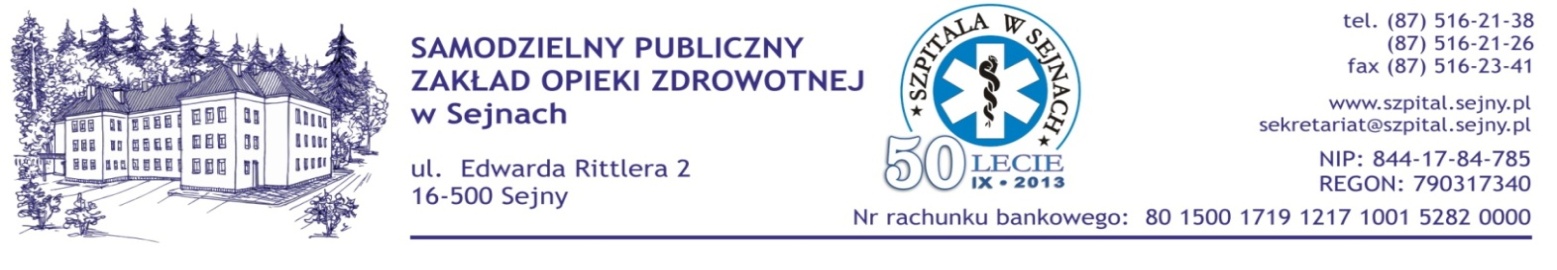 Sejny, dnia 04.02.2014 r.Wszyscy WykonawcyStrona internetowaTablica ogłoszeńznak postępowania: 02/ZP/2014 numer  ogłoszenia: 15092 – 2014ZAWIADOMIENIEO ZŁOŻONYCH OFERTACHZamawiający, Samodzielny Publiczny Zakład Opieki Zdrowotnej w Sejnach informuje, że w postępowaniu o udzielenie zamówienia publicznego prowadzonego w trybie przetargu nieograniczonego poniżej 207 tys. euro na zakup i dostawę materiałów jednorazowego użytku z podziałem na 11 pakietów wpłynęły w wymaganym terminie następujące oferty. Poniżej Zamawiający przedstawia zestawienie złożonych ofert w terminie.Oferta firmy Abena Polska Sp. z o.o., ul. Nowa 15, Łozienica, 72 – 100 Goleniów została złożona po terminie składania ofert. Oferta została złożona w dniu 29.01.2014 r. o godz. 9:30, a więc po terminie składania ofert, który upłynął w dniu 28.01.2014 r. o godz. 12:00. Oferta zostanie zwrócona Wykonawcy bez jej otwierania.Dyrektor SP ZOZ w SejnachWaldemar KwaterskiNumer oferty Nazwa i adres WykonawcyNumer pakietuWartość brutto pakietu PLN1.AESCULAP CHIFA Sp. z o.o., ul. Tysiąclecia 14, 64-300 Nowy Tomyśl11140 238,00 2.Toruńskie Zakłady Materiałów Opatrunkowych S.A., ul. Żółkiewskiego 20/26, 87-100 Toruń862 285,473.NEOMED Barbara J. Stańczyk, ul. Kajki 18, 05-501 Piaseczno5610 220,318 868,424.SKAMEX Sp. z o.o., S.K.A., ul. Częstochowska 38/52, 93-121 Łódź23975 832,2011 745,009 207,605.ABOOK Sp. z o.o., ul. Brzostowska 22, 04-985 Warszawa2347 167,385 589,006.Paul Hartmann Polska Sp. z o.o., ul. Partyzancka 133/151, 95-200 Pabianice110150 794,8432 060,887.MERCATOR MEDICAL S.A., ul. H. Modrzejewskiej 30, 31-327 Kraków2344 401,505 508,008.Bialmed Sp. z o.o., ul. Konopnickiej 11 A, 12-230 Biała Piska7109 862,369.Górnośląska Centrala Zaopatrzenia Medycznego ZARYS Sp. z o.o., ul. Pod Borem 18, 41-808 Zabrze35 751,00